                                                                             17.04.2020       259-01-03-115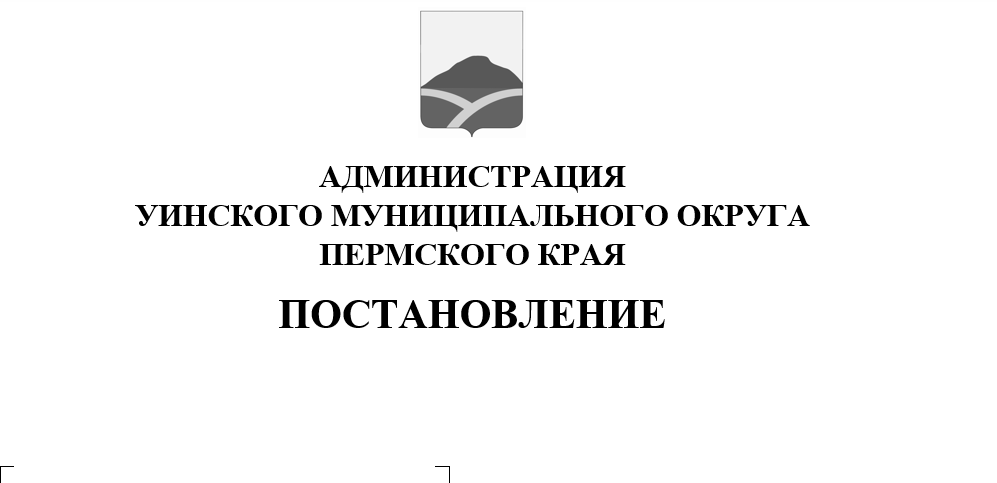 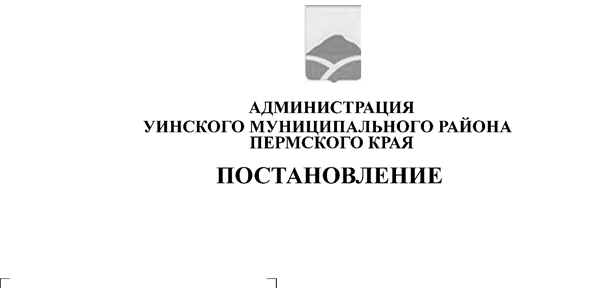 В соответствии с Федеральным законом от 21.12.1994 г. № 68-ФЗ «О защите населения и территорий от чрезвычайных ситуаций природного и техногенного характера»,Федеральным законом от 06.10.2003 № 131-ФЗ  «Об общих принципах организации местного самоуправления в Российской Федерации», ПостановлениемПравительства РФ от 03.04.2020 № 439 «Об установлении требований к условиям и срокам отсрочки уплаты арендной платы по договорам аренды недвижимого имущества» на основании постановлений Правительства Пермского края от 28.03.2020 № 156-п «О мерах, направленных на поддержку субъектов малого и среднего предпринимательства»,Указов губернатора Пермского края от 29 марта 2020 г. № 23 «О мероприятиях, реализуемых в связи с угрозой распространения новой коронавирусной инфекции (COVID-19) в Пермском крае», от 31.03.2020 № 26 «О внесении изменений в указ губернатора Пермского края от 29 марта 2020 г. № 23 «О мероприятиях, реализуемых в связи с угрозой распространения новой коронавирусной инфекции (COVID-19) в Пермском крае»,распоряжением Председателя Правительства Пермского края  от 14.03.2020 № 5-рпп «О введении для органов управления и сил территориальной подсистемы РСЧС Пермского края режима  функционирования «ПОВЫШЕННАЯ ГОТОВНОСТЬ»,  в связи с введением в Пермском крае режима функционирования «повышенная готовность» ввиду угрозы распространения новой коронавирусной инфекции (COVID-19),в целях поддержки малого и среднего предпринимательства, отдельных категории организации и индивидуальных предпринимателей, администрация Уинского муниципального округа Пермского края ПОСТАНОВЛЯЕТ:1. Предоставить субъектам малого и среднего предпринимательства, отдельным категориям организации и индивидуальных предпринимателей, отсрочку по уплате арендных платежей предусмотренных в 2020 году за использование муниципального имущества и земельных участков, находящихся в муниципальной собственности, а также государственная собственность на которые не разграничена, и ее уплату в соответствии с требованиями, предусмотреннымиПостановлением Правительства РФ от 03.04.2020 № 439 «Об установлении требований к условиям и срокам отсрочки уплаты арендной платы по договорам аренды недвижимого имущества».2. Настоящее постановление вступает в силу со дня официального обнародования, а также подлежит размещению на сайте администрации Уинского муниципального округа в сети «Интернет» и опубликованию в печатномсредстве массовой информации газете «Родник -1».3. Контроль над исполнением настоящего постановления оставляю за собой.Глава муниципального округа-глава администрации Уинскогомуниципального округа                                                                    А.Н.Зелёнкин